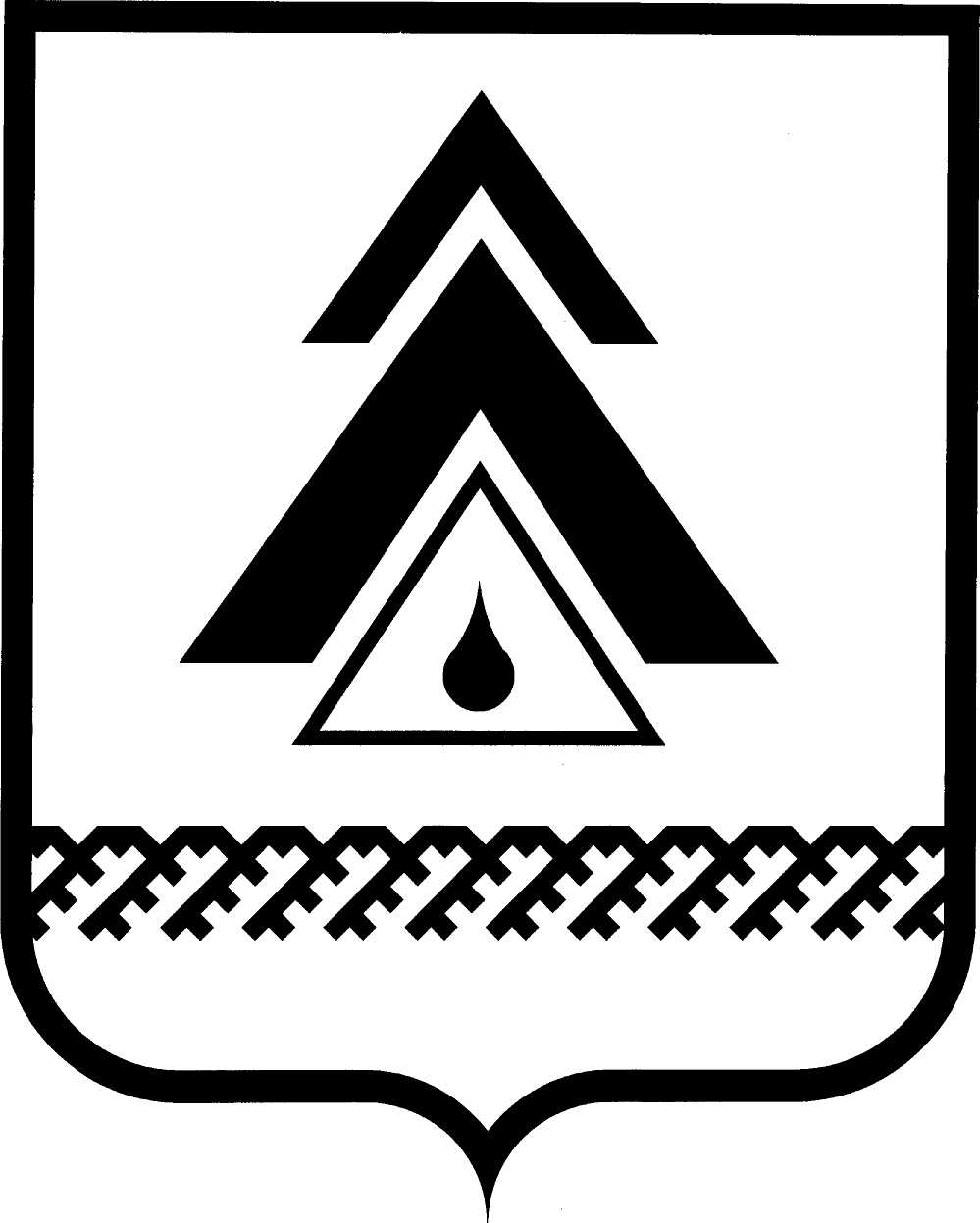 ДУМА НИЖНЕВАРТОВСКОГО РАЙОНАХанты-Мансийского автономного округа - ЮгрыРЕШЕНИЕОб оплате труда для лиц, замещающих муниципальные должности в муниципальном образовании Нижневартовский районВ соответствии с Федеральным законом от 06.10.2003 № 131-ФЗ «Об общих принципах организации местного самоуправления в Российской Федерации», Бюджетным кодексом Российской Федерации, в целях реализации Закона Ханты-Мансийского автономного округа - Югры от 28.12.2007 № 201-оз «О гарантиях осуществления полномочий депутата, члена выборного органа местного самоуправления, выборного должностного лица местного самоуправления в Ханты-Мансийском автономном округе – Югре», постановления Правительства Ханты-Мансийского автономного округа-Югры от 23.08.2019 № 278-п «О нормативах формирования расходов на оплату труда депутатов, выборных должностных лиц местного самоуправления, осуществляющих свои полномочия на постоянной основе, муниципальных служащих в Ханты-Мансийском автономном округе-Югре», руководствуясь Уставом Нижневартовского района,Дума района РЕШИЛА:1. Утвердить Положение об оплате труда лиц, замещающих муниципальные должности в муниципальном образовании Нижневартовский район, согласно приложению.2. Признать утратившими силу решения Думы района:от 26.08.2011 № 81 «Об оплате труда для лиц, замещающих муниципальные должности в муниципальном образовании Нижневартовский район»;от 25.05.2012 № 203 «О внесении изменений в приложение к решению Думы района от 26.08.2011 № 81 «Об оплате труда для лиц, замещающих муниципальные должности в муниципальном образовании Нижневартовский район;от 27.06.2012 № 214 «О внесении изменений в приложение к решению Думы района от 26.08.2011 № 81 «Об оплате труда для лиц, замещающих муниципальные должности в муниципальном образовании Нижневартовский район»; от 26.11.2013 № 400 «О внесении изменения в приложение к решению Думы района от 26.08.2011 № 81 «Об оплате труда для лиц, замещающих муниципальные должности в муниципальном образовании Нижневартовский район»;от 22.04.2016 № 24 «О внесении изменений в решение Думы района от 26.08.2011 № 81 «Об оплате труда лиц, замещающих муниципальные должности в муниципальном образовании Нижневартовский район»; от 13.05.2016 № 31 «О внесении изменений в приложение к решению Думы района от 26.08.2011 № 81 «Об оплате труда лиц, замещающих муниципальные должности в муниципальном образовании Нижневартовский район»;от 10.10.2016 № 77 «О внесении изменений в приложение к решению Думы района от 26.08.2011 № 81 «Об оплате труда лиц, замещающих муниципальные должности в муниципальном образовании Нижневартовский район»;от 14.11.2017 № 228 «О внесении изменения в приложение к решению Думы района от 26.08.2011 № 81 «Об оплате труда для лиц, замещающих муниципальные должности в муниципальном образовании Нижневартовский район»;от 07.11.2018 № 338 «О внесении изменений в приложение к решению Думы района от 26.08.2011 № 81 «Об оплате труда для лиц, замещающих муниципальные должности в муниципальном образовании Нижневартовский район»;от 26.12.2019 № 483 «О внесении изменений в решение Думы района от 26.08.2011 № 81 «Об оплате труда для лиц, замещающих муниципальные должности в муниципальном образовании Нижневартовский район»;от 26.10.2020 № 556 «О внесении изменения в приложение к решению Думы района от 26.08.2011 № 81 «Об оплате труда лиц, замещающих муниципальные должности в муниципальном образовании Нижневартовский район»;от 31.03.2021 № 604 «О внесении изменения в приложение к решению Думы района от 26.08.2011 № 81 «Об оплате труда лиц, замещающих муниципальные должности в муниципальном образовании Нижневартовский район»;27.09.2022 № 744 «О внесении изменений в приложение к решению Думы района от 26.08.2011 № 81 «Об оплате труда для лиц, замещающих муниципальные должности в муниципальном образовании Нижневартовский район»;20.12.2022 № 774 «О внесении изменений в приложение к решению Думы района от 26.08.2011 № 81 «Об оплате труда для лиц, замещающих муниципальные должности в муниципальном образовании Нижневартовский район».2. Решение опубликовать (обнародовать) на официальном веб-сайте администрации Нижневартовского района (www.nvraion.ru) и в приложении «Официальный бюллетень» к районной газете «Новости Приобья».3. Решение вступает в силу после его официального опубликования (обнародования) и распространяется на правоотношения c 1 января 2023 года.4. Контроль за выполнением решения возложить на постоянную комиссию по бюджету, налогам, финансам и социально-экономическим вопросам Думы района (Е.Г. Поль).Приложение к решению Думы районаот _________ №_____Положениеоб оплате труда лиц, замещающих муниципальные должностив муниципальном образовании Нижневартовский районI. Общие положения1.1. Положение об оплате труда лиц, замещающих муниципальные должности в муниципальном образовании Нижневартовский район (далее - Положение), разработано с целью регулирования вопросов оплаты труда выборных должностных лиц, осуществляющих свои полномочия на постоянной основе в муниципальном образовании Нижневартовский район (далее - лица, замещающие муниципальные должности).II. Состав денежного содержания лиц,замещающих муниципальные должности2.1. Денежное содержание лиц, замещающих муниципальные должности, состоит из:1) ежемесячного денежного вознаграждения;2) ежемесячного денежного поощрения;3) ежемесячной процентной надбавки за работу со сведениями, составляющими государственную тайну;4) ежемесячной процентной надбавки за работу в районах Крайнего Севера и приравненных к ним местностях;5) районного коэффициента к заработной плате за работу в районах Крайнего Севера и приравненных к ним местностях;6) премии, в том числе за выполнение особо важных заданий и сложных заданий;7) единовременной выплаты при предоставлении ежегодного оплачиваемого отпуска и материальной помощи, выплачиваемых за счет средств фонда оплаты труда;8) иных надбавок, доплат в соответствии с федеральным законодательством.2.2. Денежное содержание выплачивается лицам, замещающим муниципальные должности на постоянной основе. III. Порядок установленияежемесячного денежного вознаграждения лицам,замещающим муниципальные должности3.1. Размеры ежемесячного денежного вознаграждения лицам, замещающим муниципальные должности, устанавливаются в соответствии с решением Думы района.IV. Ежемесячное денежное поощрение4.1. Лицам, замещающим муниципальные должности выплачивается ежемесячное денежное поощрение в размере 1 ежемесячного денежного вознаграждения. 4.2. Ежемесячное денежное поощрение выплачивается с применением районного коэффициента к заработной плате за работу в районах Крайнего Севера и приравненных к ним местностях и процентной надбавки за работу в районах Крайнего Севера и приравненных к ним местностях.4.3. Ежемесячное денежное поощрение выплачивается в соответствии с настоящим решением за счет средств фонда оплаты труда.4.4. Ежемесячное денежное поощрение выплачивается за фактически отработанное время – за 1 календарный месяц. 4.5. Фактически отработанное время для расчета размера денежного поощрения определяется согласно табелю учета рабочего времени.V. Ежемесячная процентная надбавка за работусо сведениями, составляющими государственную тайну5.1. Ежемесячная процентная надбавка за работу со сведениями, составляющими государственную тайну, устанавливается лицам, замещающим муниципальные должности, в соответствии с федеральным законодательством на основании муниципального правового акта администрации района.VI. Премии, в том числе за выполнение особо важных и сложных заданий6.1. Лицам, замещающим муниципальные должности, выплачиваются премии:по результатам работы за год;за выполнение особо важных и сложных заданий.6.2. Премия по результатам работы за год.6.2.1. Премирование лиц, замещающих муниципальные должности, производится за качественное и своевременное выполнение служебных обязанностей, инициативность, дисциплинированность в целях материального стимулирования, повышения эффективности и качества результатов служебной деятельности.6.2.2. Премия по результатам работы за год выплачивается в размере трех ежемесячных денежных вознаграждений.6.2.3. Премия по результатам работы за год выплачивается в соответствии с настоящим решением, не позднее первого квартала, следующего за отчетным годом.6.2.4. Премия по результатам работы за год выплачивается лицам, замещающим муниципальные должности, которые проработали полный календарный год.6.2.5. Премия по результатам работы за год выплачивается также лицам, замещающим муниципальные должности, проработавшим неполный календарный год по следующим причинам:в случае избрания на муниципальную должность в текущем календарном году;отставки по собственному желанию.6.2.6. При прекращении полномочий лица, замещающего муниципальную должность по основаниям, не указанным в подпункте 6.2.5, премия по результатам работы за год не выплачивается.6.2.7. Премирование выплачивается за фактически отработанное время: за год - за 12 месяцев (календарный год).6.2.8. Фактически отработанное время для расчета размера премирования определяется согласно табелю учета рабочего времени.6.2.9. Для расчета премии по результатам работы за год, время нахождения в ежегодном отпуске включается в отработанное время в календарном году. 6.2.10. Премия по результатам работы за год выплачивается за счет средств фонда оплаты труда.6.2.11. Премирование производится с применением районного коэффициента к заработной плате за работу в районах Крайнего Севера и приравненных к ним местностях и процентной надбавки за работу в районах Крайнего Севера и приравненных к ним местностях.6.2.12. Размер премии по результатам работы за год при исчислении средней заработной платы (среднего заработка) учитывается для всех случаев определения ее размера, предусмотренных Трудовым кодексом Российской Федерации.6.3.Премия за выполнение особо важных и сложных заданий.6.3.1. Премия выплачивается за счет фонда оплаты труда, в пределах утвержденных ассигнований по смете.6.3.2. Размер премии определяется решением Думы района.6.3.3. Макимальные размеры премии за выполнение особо важных и сложных заданий не ограничиваются.VII. Единовременная выплатапри предоставлении ежегодного оплачиваемого отпуска7.1. Единовременная выплата при предоставлении ежегодного оплачиваемого отпуска устанавливается в размере двух ежемесячных денежных вознаграждений и выплачивается один раз в календарном году при уходе лиц, замещающих муниципальные должности, в ежегодный оплачиваемый отпуск.7.2. Выплата производится с применением районного коэффициента к заработной плате за работу в районах Крайнего Севера и приравненных к ним местностях и процентной надбавки за работу в районах Крайнего Севера и приравненных к ним местностях.7.3. Единовременная выплата предоставляется при использовании ежегодного оплачиваемого отпуска в количестве не менее 14 календарных дней.7.4. Выплата производится за счет утвержденной бюджетной сметы на соответствующий финансовый год.7.5. Единовременная выплата при предоставлении ежегодного оплачиваемого отпуска при исчислении средней заработной платы (среднего заработка) учитывается для всех случаев определения ее размера, предусмотренных Трудовым кодексом Российской Федерации.VIII. Районный коэффициент к заработной плате за работув районах Крайнего Севера и приравненных к ним местностях, ежемесячная процентная надбавка за работу в районах Крайнего Севера и приравненных к ним местностях8.1. За работу в районах Крайнего Севера и приравненных к ним местностях лицам, замещающим муниципальные должности, устанавливается районный коэффициент к заработной плате в размере 1,7.8.2. Районный коэффициент к заработной плате за работу в районах Крайнего Севера и приравненных к ним местностях является гарантией лицам, проживающим на территориях с особыми природными и климатическими условиями и подлежит обязательной выплате.8.3. Ежемесячная процентная надбавка за работу в районах Крайнего Севера и приравненных к ним местностях является гарантией лицам, проживающим на территориях с особыми природными и климатическими условиями, и подлежит обязательной выплате в соответствии с действующим законодательством Российской Федерации.от ______________г. Нижневартовск                                            № _______Председатель Думы района______________И.В. ЗаводскаяГлава района ______________Б.А. Саломатин   